RICHMOND RECREATIONPOPSICLE STICK TENTSUPPLIES:-PAPER-GLUE-MARKER-POPSICLE STICKS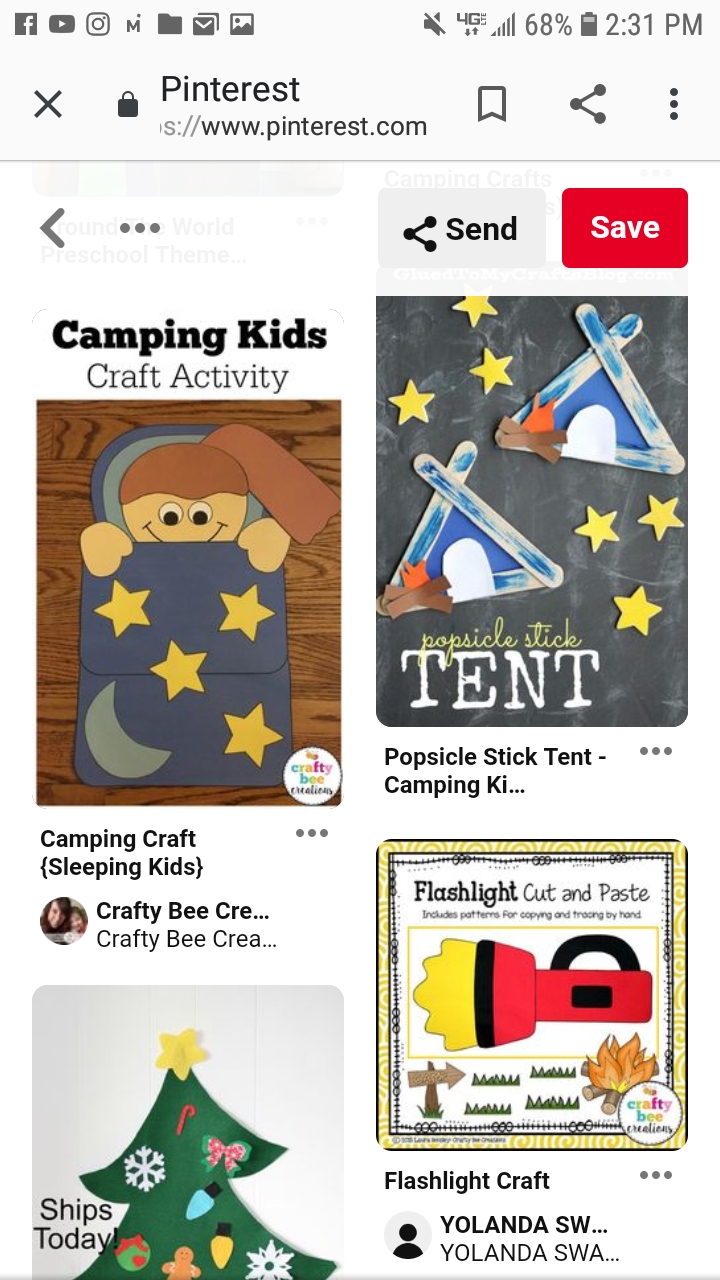 